DÍA MUNDIAL DE LA ALIMENTACIÓN16 de octubre“Debemos nuestro cuerpo alimentar para sanos estar”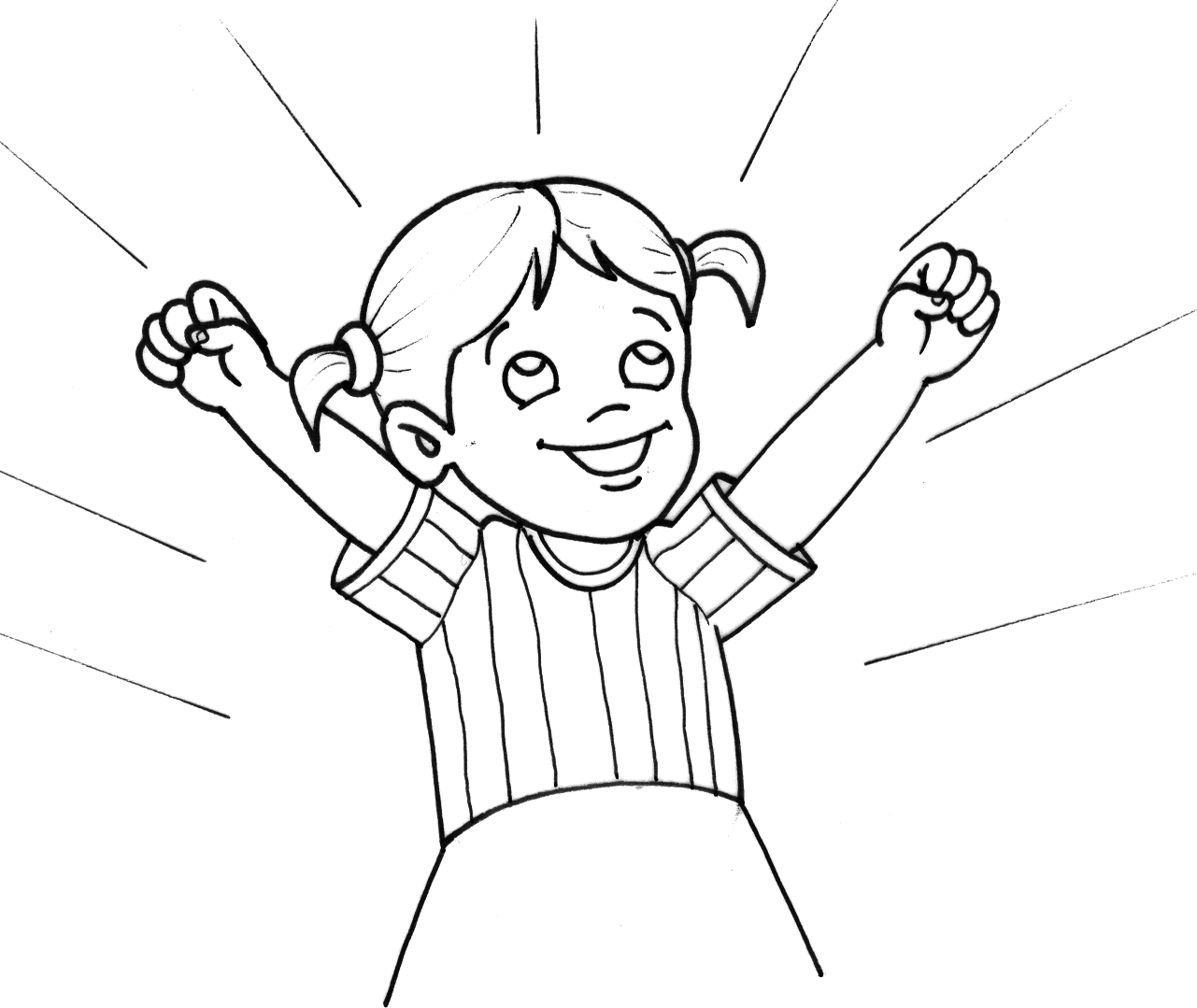 